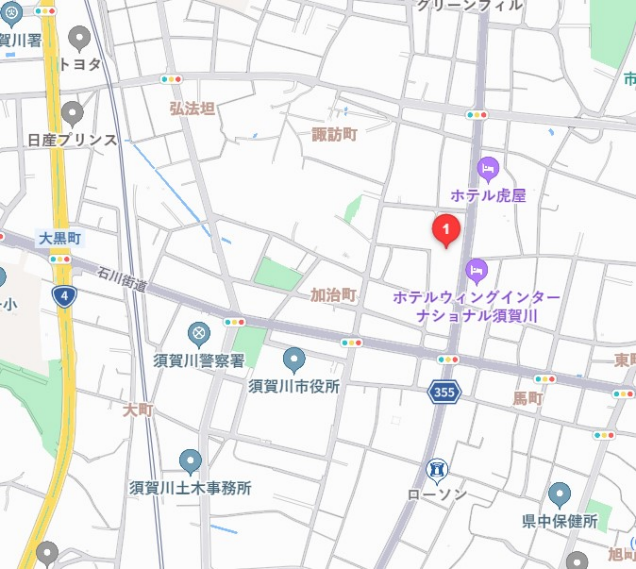 令和５年度食品表示法研修会申込用紙※FAXで申し込まれた方への申込み確認については電話で連絡させていただきます。氏名氏名氏名氏名氏名所属御連絡先（代表者）電話御連絡先（代表者）ＦＡＸ質問※事前に質問等あれば御記入ください。※事前に質問等あれば御記入ください。